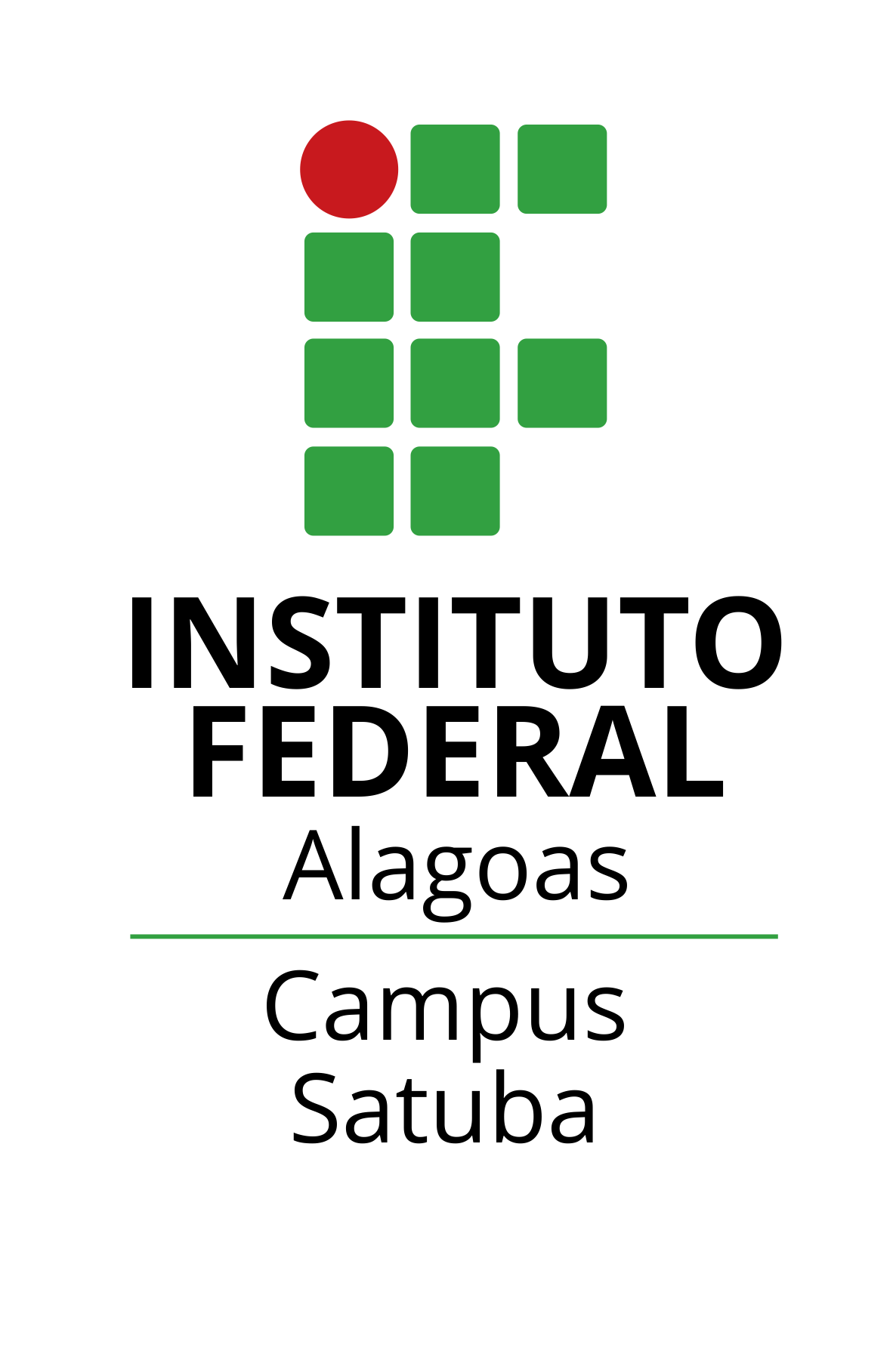 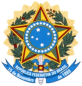 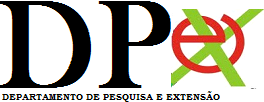 ACOMPANHAMENTO MENSAL DAS ATIVIDADES DE EXTENSÃOMÊS:_______________________                                  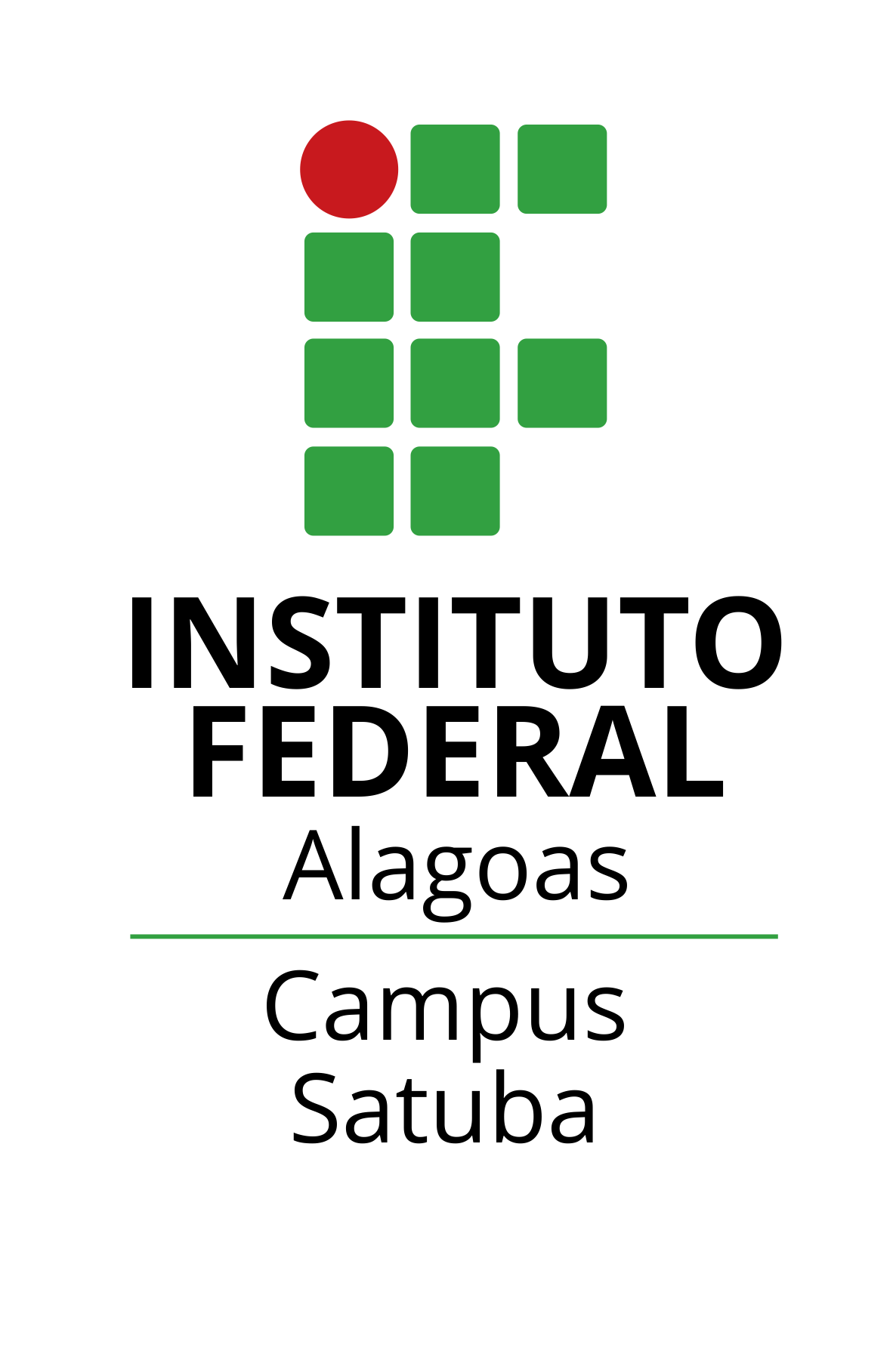 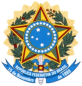 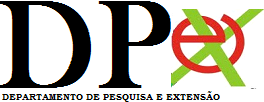 ACOMPANHAMENTO MENSAL DAS ATIVIDADES DE EXTENSÃOMÊS:_______________________                                  ALUNO:________________________________________________________________________ORIENTADOR:_________________________________________________________________DATA DA ENTREGA: _______ /________ / 2019PROJETOALUNOCOORDENADORDATAHORÁRIOATIVIDADESDATAHORÁRIOATIVIDADESDATAHORÁRIOATIVIDADESDATAHORÁRIOATIVIDADESDATAHORÁRIOATIVIDADESDATAHORÁRIOATIVIDADESDATAHORÁRIOATIVIDADESDATAHORÁRIOATIVIDADES